Phase 3 phonics 5ls word hunt How to play- Print and cut out words and hide them around the house. When you find the word try and sound it out (the phonic sound is underlined to help) or choose from a choice of two. You can also use a switch, if a grown up gives a choice of two words (one is the correct word and one is a similar word), then have right or wrong recorded on both then press which one you think is correct.Before you start- Watch short YouTube video to remind yourselves of sounds https://www.youtube.com/watch?v=aNcBWSBxSp0 (copy the link).jump 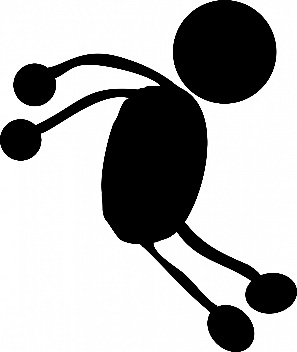 queen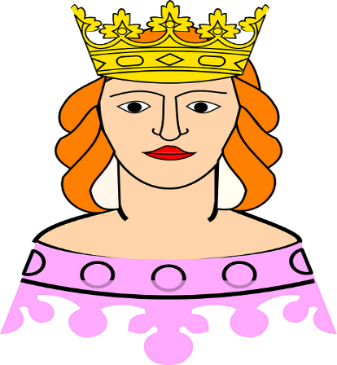 strong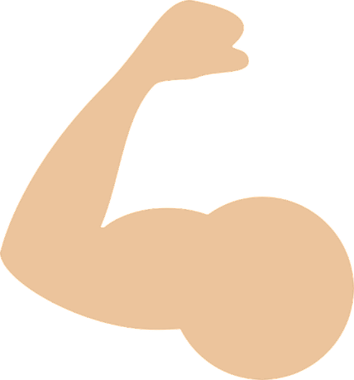 boil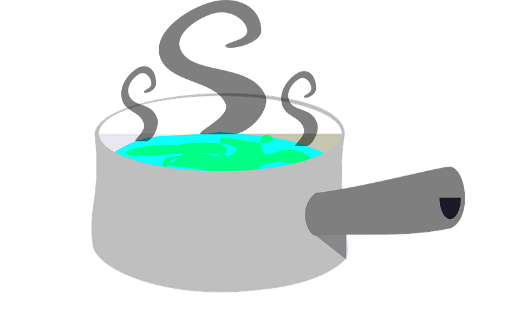 chair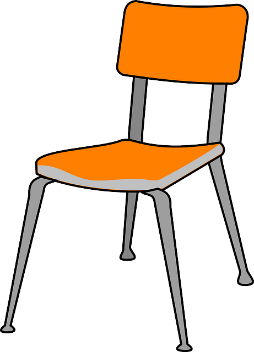 ship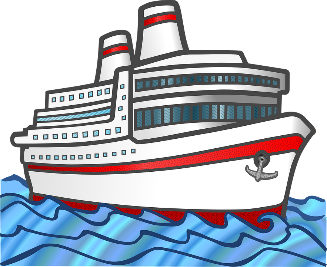 vet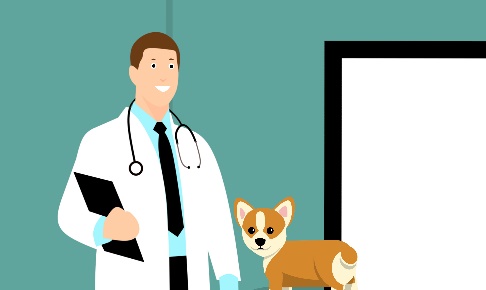 light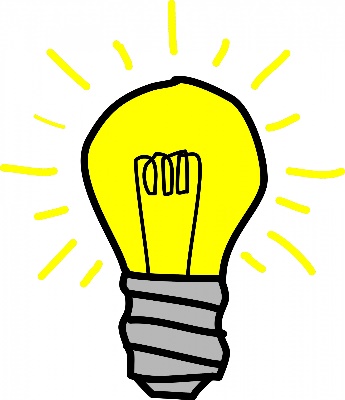 bee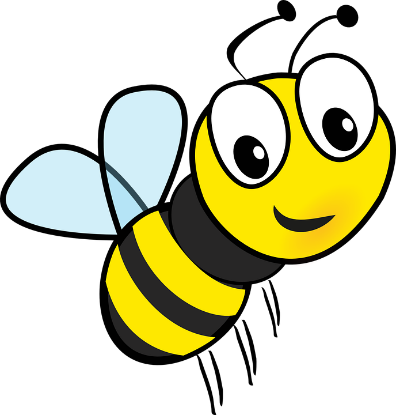 boat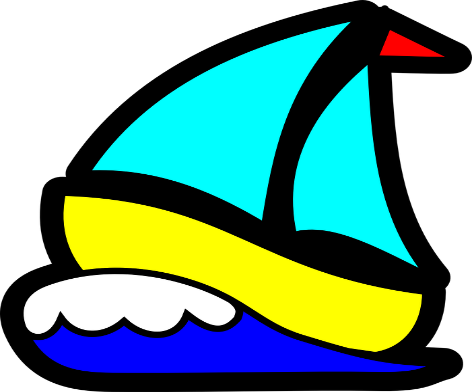 cow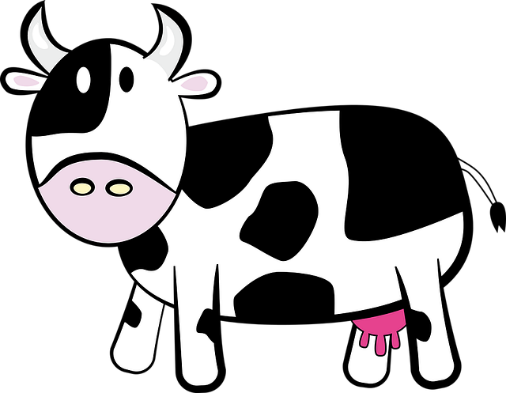 torch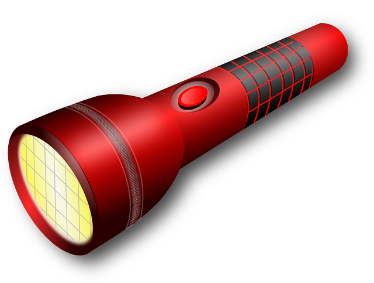 think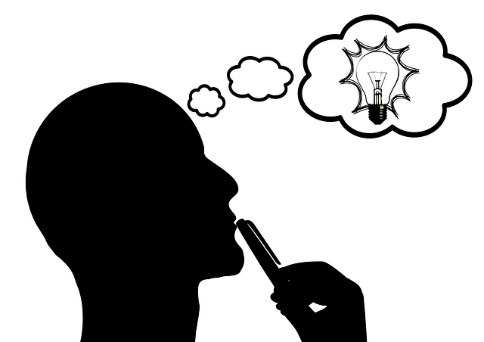 car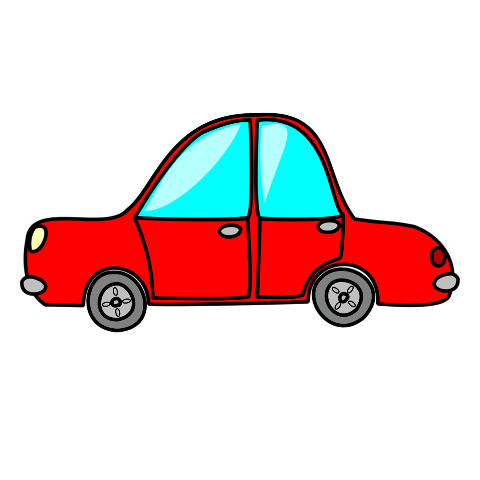 burn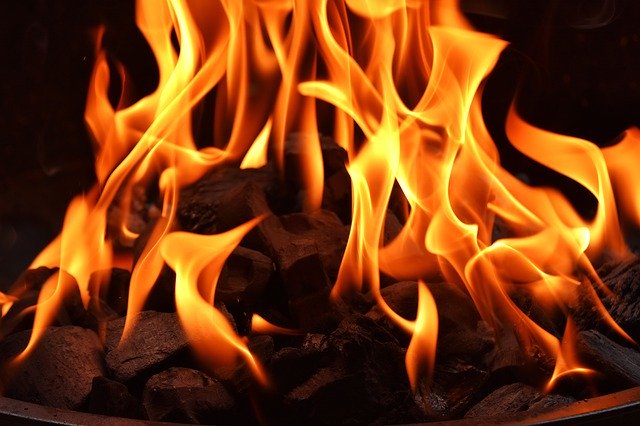 food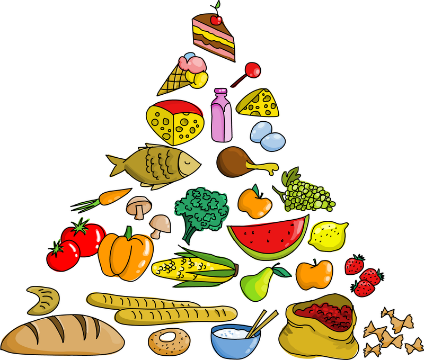 art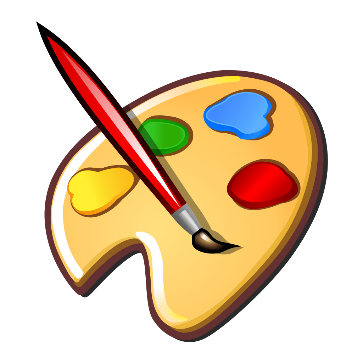 wind 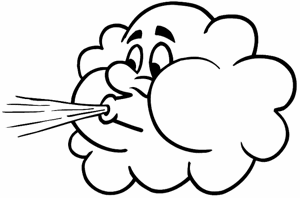 her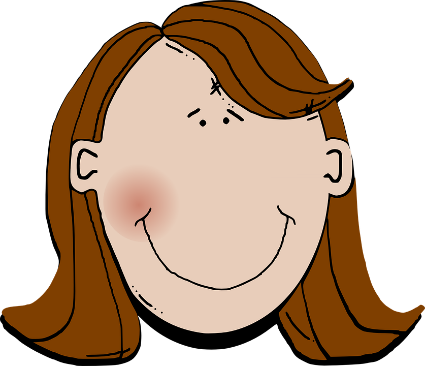 yes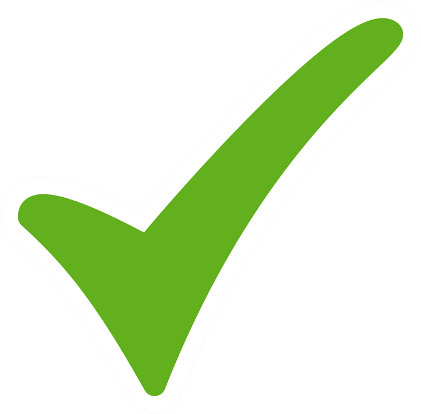 rain 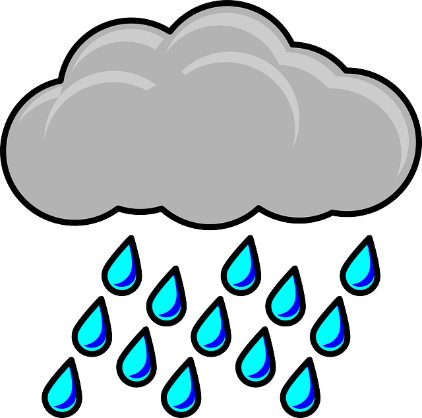 mix 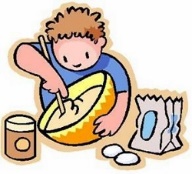 Buzz 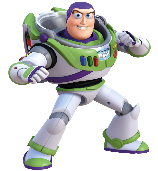 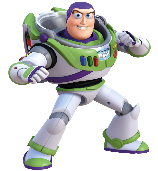 fork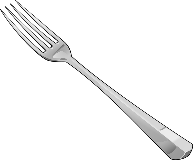 ear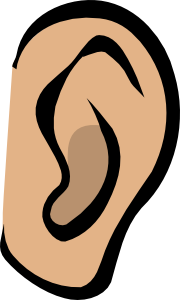 sure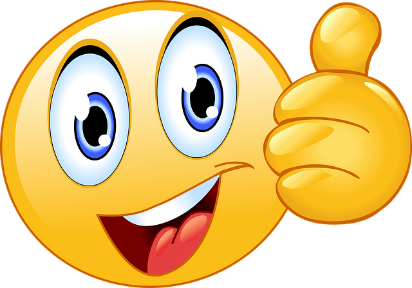 air 